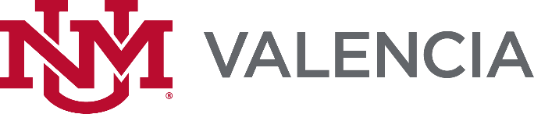 Virtual Freshman Financial Literacy WeekJuly 12-16, 2021Hosted by UNM-Valencia Financial Aid Office as part of the Financial Literacy Series	10:00 am to 10:30		Welcome Message from the Financial Aid Manager	11:00 am to 12:00 pm 		Goals & College Identity 	1:00 pm to 2:00 pm		Navigating LoboWeb & AwardSpring 	11:00 am to 12:00 pm		Career Exploration	1:00 pm to 2:00 pm		Student Panel11:00 am to 12:00 pm		Budgeting for your First Semester	1:00 pm to 3:00 pm		Resource Fair with breakout sessions11:00 am to 12:00 pm		Maintaining Your Awards	1:00 pm to 2:00 pm		College Identity Part 211:00 am to 12:00 pm		Scholarship Writing Workshop*1:00 pm to 2:00 pm		Scholarship Writing Workshop **Student can select the time that works best for them.